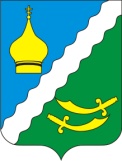 РОССИЙСКАЯ ФЕДЕРАЦИЯРОСТОВСКАЯ ОБЛАСТЬМАТВЕЕВО – КУРГАНСКИЙ РАЙОНМУНИЦИПАЛЬНОЕ ОБРАЗОВАНИЕ«МАТВЕЕВО - КУРГАНСКОЕ СЕЛЬСКОЕ ПОСЕЛЕНИЕ»АДМИНИСТРАЦИЯ МАТВЕЕВО – КУРГАНСКОГО СЕЛЬСКОГО ПОСЕЛЕНИЯПОСТАНОВЛЕНИЕ « 26 »    января  2023                           № 14                                 п. Матвеев КурганВ соответствии с Федеральным законом от 14.03.2022 №58-ФЗ «О внесении изменений в отдельные законодательные акты Российской Федерации», распоряжением Губернатора Ростовской области от 12.03.2022 №49 «Об утверждении плана первоочередных действий по обеспечению устойчивого развития Ростовской области в условиях внешнего санкционного давления»                                  ПОСТАНОВЛЯЮ:1. Внести в постановление Администрации Матвеево-Курганского сельского поселения от 04.05.2022 № 81 «Об особенностях расчета арендной платы по договорам аренды земельных участков, находящихся в муниципальной собственности муниципального образования «Матвеево-Курганское сельское поселение» и о внесении изменений в некоторые постановления Администрации Матвеево-Курганского сельского поселения» следующие изменения:1.1. В абзаце втором пункта 1 слова «в 2022 году» заменить словами «в 2022 и 2023годах»;1.2. В пункте 2 слова «с 1 апреля по 31 декабря 2022 года» заменить словами «с 1 апреля 2022 года по 31 декабря 2023года»2. Настоящее Постановление вступает в силу со дня его официального опубликования.3. Контроль за выполнением постановления оставляю за собой.Глава АдминистрацииМатвеево-Курганского сельского поселения                                                                             Г.В.ЩетковаО внесении изменений в постановление Администрации Матвеево-Курганского сельского поселения от 04.05.2022 №81.